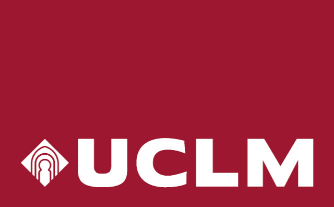 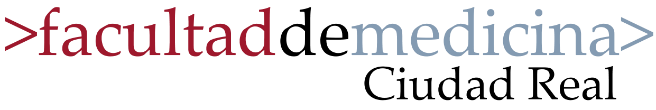 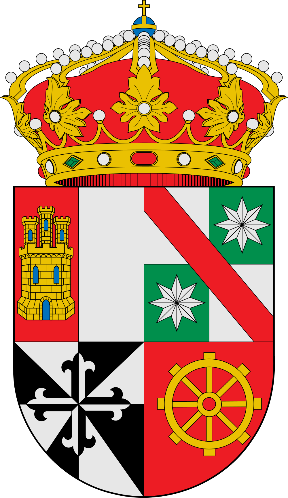 UNIVERSIDAD DE CASTILLA-LA MANCHAUNIVERSIDAD DE CASTILLA-LA MANCHAUNIVERSIDAD DE CASTILLA-LA MANCHAFACULTAD DE MEDICINA DE CIUDAD REALFACULTAD DE MEDICINA DE CIUDAD REALFACULTAD DE MEDICINA DE CIUDAD REALTRABAJO FIN DE GRADOEN MEDICINATRABAJO FIN DE GRADOEN MEDICINATRABAJO FIN DE GRADOEN MEDICINATÍTULO DEL TRABAJOTÍTULO DEL TRABAJOTÍTULO DEL TRABAJOAutor:Autor:Tutor/es:Tutor/es:Fecha de presentación:Fecha de presentación: